Unitarian Universalist Community ChurchWorship Service - Sunday, September 25, 2016TODAY at UUCC	9:15 & 11:00 a.m. Services     “Whose Am I?”*     		Worship Leader: Rev. Carie Johnsen	Goddess/ Earth Circles, 12:15 p.m., FH* The ancient question, “Who am I?” inevitably leads to a deeper one: “Whose am I?” – because there is not identity outside of relationship. You cannot be a person by yourself. To ask “Whose am I” is to extend the question far beyond the little self-absorbed self, and wonder: Who needs you? Who loves you? To whom are you accountable? To whom do you answer? Whose life is altered by your choices? With whose life, whose lives is your own all bound up, inextricably, in obvious or invisible ways?Goddess/Earth Circles, 12:15-2:00pm in Fellowship Hall. Fall Equinox—the balance in our lives as we move into time of earth’s reflection. We will be planning the October 30 Women of Wisdom celebration, and discussing the Goddess Journals, a new program by a UU writer.NoticesCrafting Group – TIME CHANGEThe small group which has been enjoying time crafting together has decided to try a schedule change to meet during the day instead of in the evening.  The group will still meet in the Fellowship Hall at the church but we will now meet from 1-3:30 PM on the 4th Wed. of the month.  Some of us knit, some sew, some crochet, some do paper crafts. Bring what you are currently working on.   Our first meeting of this church year is NEXT WEEK Wednesday, September 28th.  We hope to see you there! Thank you to all of you who completed a communication survey.  Your input is appreciated!  We will tabulate the results and report to you soon!!Menu Contributions needed for Oct. 9th Elder Lunch, Columbus Day weekendWe still need finger desserts and 2 more entrée contributions (casseroles, quiche or soup for 8-10 people).  If you can help, please contact Marilyn Dunn to schedule your October contribution (512-5382) or maine2007@hotmail.com.  Hannaford Card News:Hannaford cards are available today in denominations of $20, $25 and $50.  More cards will be available at Thanksgiving!  Thank you for helping our committee with fundraising.  REMEMBER: There is NO MINIMUM order or amount if you use cash or check to buy Hannaford cards through this church.Catherine Palmer 207.458.7384Your Spare Time Matters!SEARCH is a program that provides free support services by matching trained volunteers with home-bound seniors In an effort to combat rural isolation in southern Kennebec County.  There are many small ways to combat the loneliness for our seniors.  Can you help? SEARCH is in need of volunteers who will be trained and then able to set their own visiting schedule. FMI Lynn at 530-0137 or email SEARCHinfo@ccmaine.org.  This Week at UUCC …Monday, September 26, 2016 	Private Piano Lessons, 2:30-6:00 pm, Sanctuary	RENTAL: Hathaway TEA in the Parlor	       Mindfulness for MOMS, DH (1st Floor Parlor)	Nar-ANON, 5:30 pm, Robbins Room	Peaceful Heart Sangha, 6:30 pm, SanctuaryTuesday, September 27, 2016	SGM (D. Sorensen), 10:00 a.m., Off Premises	Al-Anon, 12:00 noon, Robins Room	In-Kind:  Ranked Choice Voting, 6:00 p.m., FH	Rental:  Mindfulness Class, 5:30 p.m., DH (2nd Fl)	Nancee Campbell’s Pittsfield Group, 6pm, 		Drew House (1st Floor, Parlor)Wednesday, September 28, 2016	Seasoned Souls, 10:30 a.m., Fellowship Hall	Craft Circle, 1:00 pm, Fellowship Hall	Gentle YOGA, 5:00-6:00 pm, Fellowship Hall	Choir Rehearsal, 6:00 pm, SanctuaryThursday, September 29, 2016 <no events scheduled>Friday, September 30, 2016 	Private Rehearsal, 12:30–5:00 pm, Sanctuary	Magical Movie Night, 6-9pm, SanctuarySaturday, October 1, 2016 	SGM Committee Training, 8:00am–1 pm, FH	Private Piano Lessons 2:30-6:00 p.m., SanctuarySunday, October 2, 2016 			 	9:15 & 11:00 a.m. Services    “Good Enough”**			Rev. Carie Johnsen 	RE Committee Mtg, 12:45–2:30 pm, 		DH (1st Fl, Parlor)	Finance Committee Retreat, 1-4 pm, FH**Join us in a theological exploration of shame in our congregations and in our personal lives. How shall we individually and collectively cultivate Grace-Full living.  Upcoming EventsTHIS FRIDAY, September 30, 2016 Join us for the next Harry Potter Magical Movie Night at 6 p.m. in the Sanctuary.Sunday, October 16, 2016SOCIAL ACTIVITY:  Folk Singers FENDRICK AND PECK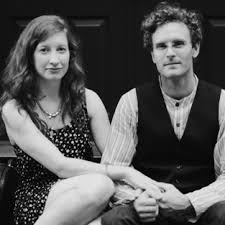 Join us Sunday, October 16th at 3:00 p.m. for a "family" musical concert by the duo "Fendrick and Peck".  They hail as inventive, original songsmiths and well-paired vocals in the tradition of American Folk Music... and I am told with a sense of humor.  They have performed in Portland, Matinicus Island, Lewiston, for the "Matinicus Wannabe Radio Show".  You can get on their website at www.fendrickandpeck.com and not read about them, but listen to their music.	 –Cheryl ClukeyFor the complete calendar of events, visit the UUCC website: www.augustauu.orgBudget ReportDeposit (week beginning 9/11/16)++:	     Pledge Payments (2016-2017)	   $ 4,214.00     SHARE THE PLATE Collection		          558.69	(Standing Rock Sioux)     Rental (Alanon)			            10.00     Donations (In Memory: Mildred Stengel)    100.00	Total income for week 		   $ 4,882.69++Includes September ACH PaymentsDeposit (week beginning 9/18/16):	     Pledge Payments (2016-2017)	   $ 2,045.00     Offering				         161.97     Fundraising (CLYNK)			         100.00     Donations (Misc)			  $ 1,075.00	Total income for week 		   $ 3,381.97Avg budgeted weekly expenses 2016/17=    $ 4,400.76	($228,840. divided by 52 weeks)UUCC Office Hours UUCC Office Hours <hours for next week>Monday ----------------------------------<No office hours>Tues., Wed. AND Thurs.--------------9:00 am to 4:00 pmFriday -------------------------------------< No office hours >Rev. Carie’s Office Hours:Monday	No office Hours (Writing Day)Tuesday	1:00 pm – 5:00 pmWednesday	2:00 pm – 6:00 pmFriday		No Office Hours (Sabbath day)		<other hours available by appointment>Pastoral Care concerns: contact Rev. Carie Johnsen at (508)221-5295 or email revcariejohnsen@gmail.comCaring Cooperative support, contact Cheryl Abruzzese at cam1nik2@gmail.com or 858-5340.Sunday Services / Staff Contact information:Youth Advisor, Monique McAuliffe youthadvisor@augustauu.orgSmall Group Ministry Coordinator, Luke Curtis, SGMCoordinator@augustauu.orgSunday Morning Religious Exploration Coordinator, Brigid Chapin, SundayREcoordinator@augustauu.orgMusic Director, Bridget Convey, musicdirector@augustauu.orgOffice Administrator, Lynn M. Smith, admin@augustauu.org, Phone 622-3232